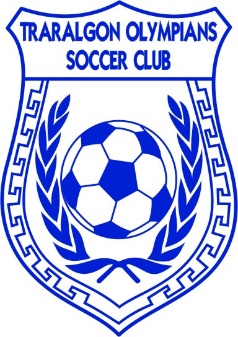 POSITION DESCRIPTIONPOSITION DESCRIPTION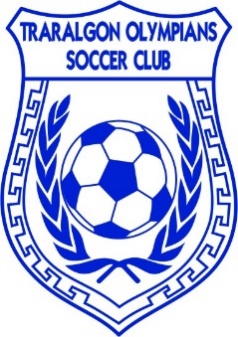 POSITION DESCRIPTIONPOSITION DESCRIPTIONPRESIDENTPRESIDENTROLEProvide leadership and direction to the Committee and ensure the club is run efficiently and professionally for the benefit of its members in accordance with governance and statutory requirements.MEETINGS, COMMUNICATION AND KEY RELATIONSHIPSLiaise with all relevant stakeholders includingLatrobe Valley Soccer LeagueCommittee LeadersLatrobe City CouncilClub Members Running meetings and communicating to stakeholders are core responsibilities of a club President including:Setting the agenda for each committee and general meeting, including the clubs annual general meeting with secretaryChairing of committee meetings  and AGMActing as a spokesperson for the club and representing it locally, regionally and nationally as requiredRegularly liaising with sub committees to ensure they receive assistance and support as requiredEnsure that all sub-committees are regularly reporting to the committee.Ensuring the key stakeholder relationships of the club are maintained and nurtured Ensuring committee members, team managers and coaches fulfil their responsibilities to the club.GOVERNANCE Key governance responsibilities include ensuring the club: Define and document the club culture and behaviors and continually communicates them to members, players, coaches, supporters and volunteers Has clearly defined goals and objectives and documented strategies and implementation plans on how they will be achieved  Has strong financial controls to protect the cash and assets of the clubs.Committee receive accurate monthly reportingIs compliance and legislative obligations are metMeets health and safety requirementsManages all complaints and disputes immediately and investigates and responds to according to club policies and proceduresAll club positions, roles and sub committees have regularly reviewed position descriptions or terms of referencesAll club activities are documented in operations manuals, policies and proceduresVolunteers are trained and supported throughout the year to undertake their roles successfullyOutgoing president trains, mentor and support incoming president and provides succession planning for the positionEXPERIENCE,QUALIFICATIONS & ATTRIBUTESProven leadership, management and communication skillsBe a person who can communicate effectively and develop good relationships, and manage conflict internally and externallyBe forward thinking and committed to meeting the overall goals of the clubHave a good working knowledge of the Committee TOSC values and ethical standardsHold or willing to apply for a current volunteer’s “working with children” check Can oversee organisational activitiesPlans for the future directions and plans of membersIs a supportive leader for all membersA good understanding of the sporting and competition requirements at local, regional and higher levels.COMMITMENT Attendance atMonthly Committee MeetingsSub-Committee Meetings (as required)League Delegates Meetings (as required)BENEFITSMaking a positive contribution to the communitySharing of your talents and skillsHelping to encourage children to adults to participate in sport  and develop community ties, friendships and networksVICE PRESIDENTVICE PRESIDENTROLEWork closely and support the President in undertaking the leadership and governance responsibilities of the club.REPORTS TOPresident MEETINGS, COMMUNICATION AND KEY RELATIONSHIPSLiaise with all relevant stakeholders includingLatrobe Valley Soccer LeagueCommittee LeadersLatrobe City CouncilClub Members GOVERNANCEUndertake the duties and responsibilities of the President if the President becomes unavailable for any reason, this includes:Chair committee meetingsChair the annual general meetingAct as a spokesman for the club and represent it as requiredEnsure all the responsibilities of the President are undertakenAssist the President to set the agenda for all meetings including the annual general meetingAssist the President to meet the club's key governance responsibilitiesWork with the Executive Team and the other committee members to always act in the best interest of the members at all timesEXPERIENCE,QUALIFICATIONS & ATTRIBUTESProven leadership, management and communication skillsBe a person who can communicate effectively and develop good relationships, and manage conflict internally and externallyBe forward thinking and committed to meeting the overall goals of the clubHave a good working knowledge of the Committee TOSC values and ethical standardsHold or willing to apply for a current volunteer’s “working with children” check Can oversee organisational activitiesIs aware of the future directions and plans of membersIs a supportive leader for all membersA good understanding of the sporting and competition requirements at local, regional and higher levels.COMMITMENT Attendance atMonthly Committee MeetingsSub-Committee Meetings (as required)League Delegates Meetings (as required)BENEFITSMaking a positive contribution to the communitySharing of your talents and skillsHelping to encourage children to adults to participate in sport  and develop community ties, friendships and networksSECRETARYSECRETARYROLETo facilitate the effective running of the club administration REPORTS TOPresidentMEETINGS, COMMUNICATION AND KEY RELATIONSHIPSLiaise with all relevant stakeholders includingLatrobe Valley Soccer LeagueCommittee LeadersLatrobe City CouncilClub Members GOVERNANCE Be the official first point of contact for the club communicationsNote and record meeting minutesDraft minutes of meetings and prepare follow up communication as requiredCommunicate on behalf of the committeeEnsure the relevant documents and being followed and are up to date such as the strategic plan, insurance and safety policiesFollow up discipline incidents with the president and vice presidentOther administrative tasks as requiredEXPERIENCE,QUALIFICATIONS & ATTRIBUTESMicrosoft office skillsExcellent interpersonal and relationship-building skillsExcellent communication skills (written and verbal), with a commitment to accuracy, neatness and attention to detailEffective time management skillsA good understanding of the sporting and competition requirements at local, regional and higher levels.COMMITMENT Attendance atMonthly Committee MeetingsSub-Committee Meetings (as required)BENEFITSMaking a positive contribution to the communitySharing of your talents and skillsHelping to encourage children to adults to participate in sport  and develop community ties, friendships and networksTREASURERTREASURERROLETo manage the financial running’s of the club to ensure the Executive has an accurate and correct understanding of the financials status at all timesREPORTS TOPresidentMEETINGS, COMMUNICATION AND KEY RELATIONSHIPSLiaise with all relevant stakeholders including;President and Vice presidentDebtors / CreditorsBank GOVERNANCE Ensure club finances are correctly auditedPresent all accounts for payment	for approvalMaintain appropriate accounts of all income and expenditure and associate audit traits (e.g. receipts)Promptly attend to general banking activitiesEnsure any surpluses are invested wisely after approval by the CommitteeReport all financials to the Committee at monthly meetings.Liaise with Committee to review and lock in fees at the start of the season to ensure all costs associated with the running of the club and affiliation fees are covered.Liaise with Committee to ensure all registration fees are paid by agreed due dateEnsure that any and all reimbursements are completed and the appropriate receipts are kept for auditing purposes.EXPERIENCE,QUALIFICATIONS & ATTRIBUTESMicrosoft office skillsBook keeping / financial managementExcellent interpersonal and relationship-building skillsExcellent communication skills (written and verbal), with a commitment to accuracy, neatness and attention to detailEffective time management skillsCOMMITMENT Attendance atMonthly Committee MeetingsSub-Committee Meetings (as required)BENEFITSMaking a positive contribution to the communitySharing of your talents and skillsHelping to encourage children to adults to participate in sport  and develop community ties, friendships and networks